Year 4/5 Homework 14.2.20English.Apostrophes.Rewrite the sentences with the correct shortened version of the word.That car is not very fast.I have a lot of toys.She did not eat the cake.He could have brought his trainers with him.You will see the dentist next week.Maths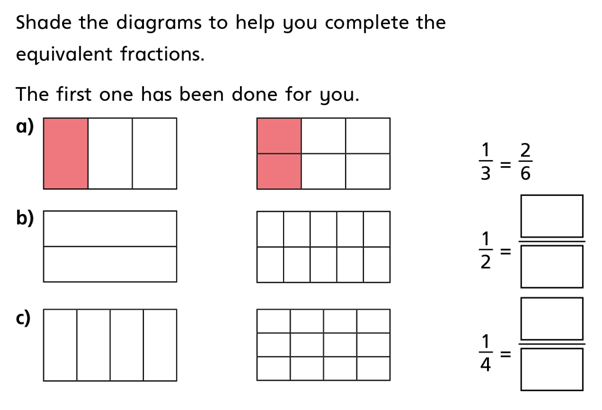 SpellingsYear 4 SpellingsYear 5 SpellingsYou’llCough Boy’sThoughtChildren’sPloughPotato’sRoughLady’sThoughDon’tEnough Child’sThroughI’veFoughtCan’tDoughLorry’sTough 